UNIVERSITY OF THE PHILIPPINES LOS BAÑOS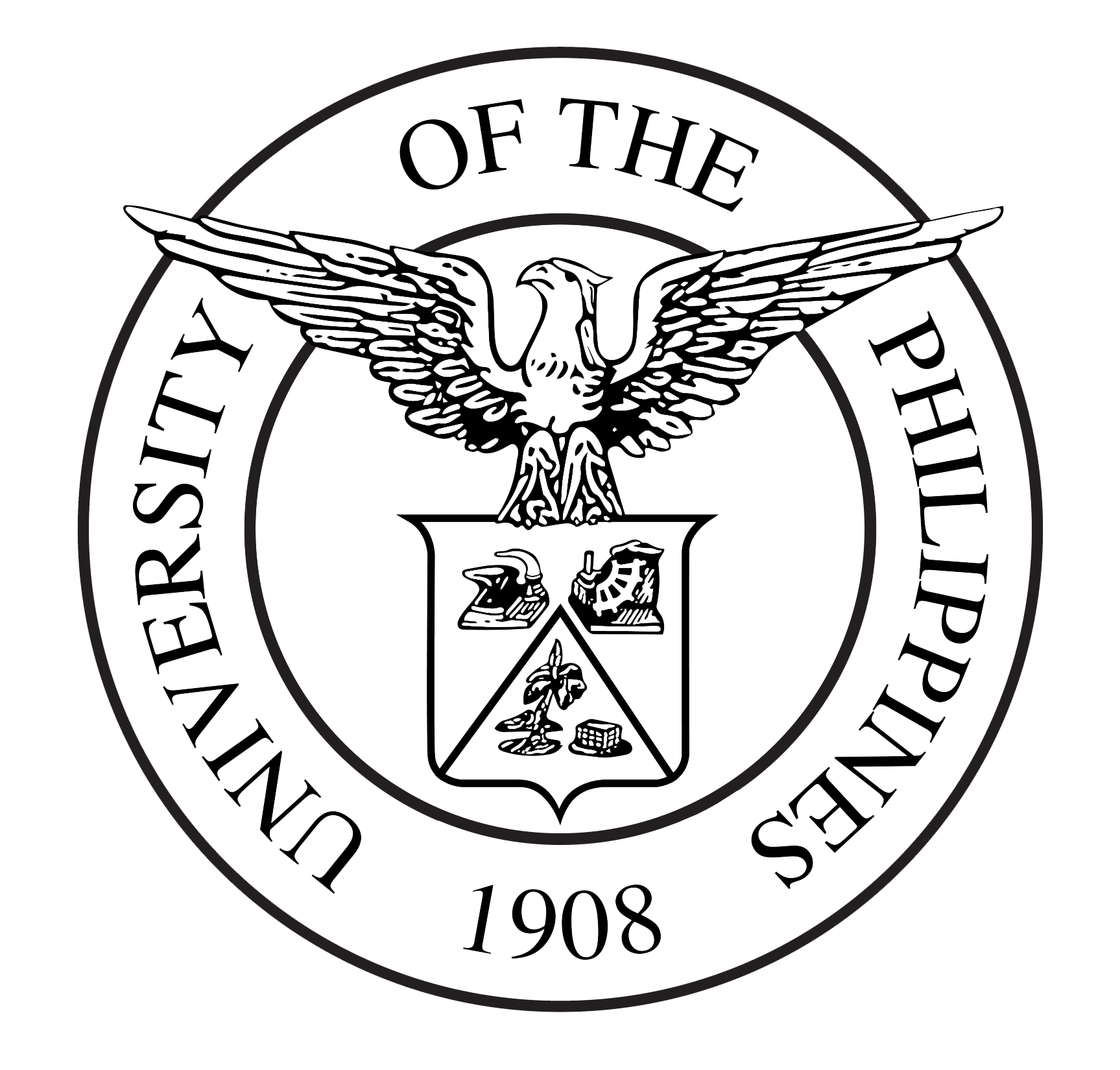 Office of the Vice-Chancellor for Research and Extension3F UPLB Main Library Building, UPLB, College, Laguna 4031Telefax Nos: (049) 536-2354 and 5326Local VOIP: 1500 and 1501  Email: ovcre@uplb.edu.phWebsite: http://ovcre.uplb.edu.phUPLB BASIC RESEARCH PROGRAMTERMINAL REPORT FORM (Revised, 2012)Note: This form is to be used in preparing and submitting the annual report of a study funded under the UPLB Basic Research Program. This must be submitted in one (1) hard-copy and one (1) soft-copy in CD to the Office of the Vice-Chancellor for Research and Extension (OVCRE) in computerized form and must contain all the information herein required. Text should be in Point 10 Arial font. Terminal reports should be submitted through channels.Note: This form is to be used in preparing and submitting the annual report of a study funded under the UPLB Basic Research Program. This must be submitted in one (1) hard-copy and one (1) soft-copy in CD to the Office of the Vice-Chancellor for Research and Extension (OVCRE) in computerized form and must contain all the information herein required. Text should be in Point 10 Arial font. Terminal reports should be submitted through channels.Note: This form is to be used in preparing and submitting the annual report of a study funded under the UPLB Basic Research Program. This must be submitted in one (1) hard-copy and one (1) soft-copy in CD to the Office of the Vice-Chancellor for Research and Extension (OVCRE) in computerized form and must contain all the information herein required. Text should be in Point 10 Arial font. Terminal reports should be submitted through channels.Note: This form is to be used in preparing and submitting the annual report of a study funded under the UPLB Basic Research Program. This must be submitted in one (1) hard-copy and one (1) soft-copy in CD to the Office of the Vice-Chancellor for Research and Extension (OVCRE) in computerized form and must contain all the information herein required. Text should be in Point 10 Arial font. Terminal reports should be submitted through channels.Note: This form is to be used in preparing and submitting the annual report of a study funded under the UPLB Basic Research Program. This must be submitted in one (1) hard-copy and one (1) soft-copy in CD to the Office of the Vice-Chancellor for Research and Extension (OVCRE) in computerized form and must contain all the information herein required. Text should be in Point 10 Arial font. Terminal reports should be submitted through channels.Note: This form is to be used in preparing and submitting the annual report of a study funded under the UPLB Basic Research Program. This must be submitted in one (1) hard-copy and one (1) soft-copy in CD to the Office of the Vice-Chancellor for Research and Extension (OVCRE) in computerized form and must contain all the information herein required. Text should be in Point 10 Arial font. Terminal reports should be submitted through channels.Note: This form is to be used in preparing and submitting the annual report of a study funded under the UPLB Basic Research Program. This must be submitted in one (1) hard-copy and one (1) soft-copy in CD to the Office of the Vice-Chancellor for Research and Extension (OVCRE) in computerized form and must contain all the information herein required. Text should be in Point 10 Arial font. Terminal reports should be submitted through channels.Note: This form is to be used in preparing and submitting the annual report of a study funded under the UPLB Basic Research Program. This must be submitted in one (1) hard-copy and one (1) soft-copy in CD to the Office of the Vice-Chancellor for Research and Extension (OVCRE) in computerized form and must contain all the information herein required. Text should be in Point 10 Arial font. Terminal reports should be submitted through channels.Note: This form is to be used in preparing and submitting the annual report of a study funded under the UPLB Basic Research Program. This must be submitted in one (1) hard-copy and one (1) soft-copy in CD to the Office of the Vice-Chancellor for Research and Extension (OVCRE) in computerized form and must contain all the information herein required. Text should be in Point 10 Arial font. Terminal reports should be submitted through channels.Note: This form is to be used in preparing and submitting the annual report of a study funded under the UPLB Basic Research Program. This must be submitted in one (1) hard-copy and one (1) soft-copy in CD to the Office of the Vice-Chancellor for Research and Extension (OVCRE) in computerized form and must contain all the information herein required. Text should be in Point 10 Arial font. Terminal reports should be submitted through channels.A. BASIC INFORMATIONA. BASIC INFORMATIONA. BASIC INFORMATIONA. BASIC INFORMATIONA. BASIC INFORMATIONA. BASIC INFORMATIONA. BASIC INFORMATIONA. BASIC INFORMATIONA. BASIC INFORMATIONA. BASIC INFORMATION1. Title1. Title1. Title1. Title1. Title1. Title1. Title1. Title1. Title1. Title2. Proponent (s)2. Proponent (s)2. Proponent (s)2. Proponent (s)2. Proponent (s)2. Proponent (s)2. Proponent (s)2. Proponent (s)2. Proponent (s)2. Proponent (s)Name (s)Name (s)Designation (s)Designation (s)Designation (s)Designation (s)Designation (s)Designation (s)Department/ Institute/ CollegeDepartment/ Institute/ College3. Implementing Agency (ies)3. Implementing Agency (ies)3. Implementing Agency (ies)3. Implementing Agency (ies)3. Implementing Agency (ies)3. Implementing Agency (ies)3. Implementing Agency (ies)3. Implementing Agency (ies)3. Implementing Agency (ies)3. Implementing Agency (ies)Name of lead agencyName of lead agencyName of lead agencyName of lead agencyName of lead agencyAddressAddressAddressAddressAddressName of collaborating agency (ies)Name of collaborating agency (ies)Name of collaborating agency (ies)Name of collaborating agency (ies)Name of collaborating agency (ies)Address (es)Address (es)Address (es)Address (es)Address (es)4. Project duration and location4. Project duration and location4. Project duration and location4. Project duration and location4. Project duration and location4. Project duration and location4. Project duration and location4. Project duration and location4. Project duration and location4. Project duration and locationDate project startedDate of completionDate of completionDate of completionDate of completionDate of completionDate of completionLocationLocationLocation5. Project funding5. Project funding5. Project funding5. Project funding5. Project funding5. Project funding5. Project funding5. Project funding5. Project funding5. Project fundingTotal approved budgetTotal amount releasedTotal amount releasedTotal amount releasedTotal amount releasedTotal amount releasedTotal amount releasedActual expensesActual expensesActual expensesB. TECHNICAL DESCRIPTIONB. TECHNICAL DESCRIPTIONB. TECHNICAL DESCRIPTIONB. TECHNICAL DESCRIPTIONB. TECHNICAL DESCRIPTIONB. TECHNICAL DESCRIPTIONB. TECHNICAL DESCRIPTIONB. TECHNICAL DESCRIPTIONB. TECHNICAL DESCRIPTIONImportant Instructions:6. Prepare in Arial font and insert in this section the required information:Executive SummaryAcknowledgementTable of ContentsList of Tables, Figures, and othersAbstractIntroductionReview of LiteratureMethodologyResults and DiscussionBibliographyAppendicesImportant Instructions:6. Prepare in Arial font and insert in this section the required information:Executive SummaryAcknowledgementTable of ContentsList of Tables, Figures, and othersAbstractIntroductionReview of LiteratureMethodologyResults and DiscussionBibliographyAppendicesImportant Instructions:6. Prepare in Arial font and insert in this section the required information:Executive SummaryAcknowledgementTable of ContentsList of Tables, Figures, and othersAbstractIntroductionReview of LiteratureMethodologyResults and DiscussionBibliographyAppendicesImportant Instructions:6. Prepare in Arial font and insert in this section the required information:Executive SummaryAcknowledgementTable of ContentsList of Tables, Figures, and othersAbstractIntroductionReview of LiteratureMethodologyResults and DiscussionBibliographyAppendicesImportant Instructions:6. Prepare in Arial font and insert in this section the required information:Executive SummaryAcknowledgementTable of ContentsList of Tables, Figures, and othersAbstractIntroductionReview of LiteratureMethodologyResults and DiscussionBibliographyAppendicesImportant Instructions:6. Prepare in Arial font and insert in this section the required information:Executive SummaryAcknowledgementTable of ContentsList of Tables, Figures, and othersAbstractIntroductionReview of LiteratureMethodologyResults and DiscussionBibliographyAppendicesImportant Instructions:6. Prepare in Arial font and insert in this section the required information:Executive SummaryAcknowledgementTable of ContentsList of Tables, Figures, and othersAbstractIntroductionReview of LiteratureMethodologyResults and DiscussionBibliographyAppendicesImportant Instructions:6. Prepare in Arial font and insert in this section the required information:Executive SummaryAcknowledgementTable of ContentsList of Tables, Figures, and othersAbstractIntroductionReview of LiteratureMethodologyResults and DiscussionBibliographyAppendicesImportant Instructions:6. Prepare in Arial font and insert in this section the required information:Executive SummaryAcknowledgementTable of ContentsList of Tables, Figures, and othersAbstractIntroductionReview of LiteratureMethodologyResults and DiscussionBibliographyAppendicesC. Project managementC. Project managementC. Project managementC. Project managementC. Project managementC. Project managementC. Project managementC. Project managementC. Project management7. Summary of yearly comments of evaluators and action taken, if applicable7. Summary of yearly comments of evaluators and action taken, if applicable7. Summary of yearly comments of evaluators and action taken, if applicable7. Summary of yearly comments of evaluators and action taken, if applicable7. Summary of yearly comments of evaluators and action taken, if applicable7. Summary of yearly comments of evaluators and action taken, if applicable7. Summary of yearly comments of evaluators and action taken, if applicable7. Summary of yearly comments of evaluators and action taken, if applicable7. Summary of yearly comments of evaluators and action taken, if applicableCommentsCommentsCommentsAction takenAction takenAction takenAction takenAction takenAction taken8. Problems encountered and recommendations8. Problems encountered and recommendations8. Problems encountered and recommendations8. Problems encountered and recommendations8. Problems encountered and recommendations8. Problems encountered and recommendations8. Problems encountered and recommendations8. Problems encountered and recommendations8. Problems encountered and recommendationsProblems (State encountered problems related to administrative processes, research implementation, infrastructure and equipment reliability, among others)Problems (State encountered problems related to administrative processes, research implementation, infrastructure and equipment reliability, among others)Problems (State encountered problems related to administrative processes, research implementation, infrastructure and equipment reliability, among others)Problems (State encountered problems related to administrative processes, research implementation, infrastructure and equipment reliability, among others)Recommendations(State constructive comments on how to improve research implementation and monitoring)Recommendations(State constructive comments on how to improve research implementation and monitoring)Recommendations(State constructive comments on how to improve research implementation and monitoring)Recommendations(State constructive comments on how to improve research implementation and monitoring)Recommendations(State constructive comments on how to improve research implementation and monitoring)D. ENDORSEMENTSD. ENDORSEMENTSD. ENDORSEMENTSD. ENDORSEMENTSD. ENDORSEMENTSD. ENDORSEMENTSD. ENDORSEMENTSD. ENDORSEMENTSD. ENDORSEMENTSTo be filled up by the proponent/ authorTo be filled up by the proponent/ authorTo be filled up by the proponent/ authorTo be filled up by the proponent/ authorTo be filled up by the proponent/ authorTo be filled up by the proponent/ authorTo be filled up by the proponent/ authorTo be filled up by the proponent/ authorTo be filled up by the proponent/ authorSubmitted by:____________________________Proponent’s Name and Signature____________________________UnitSubmitted by:____________________________Proponent’s Name and Signature____________________________UnitSubmitted by:____________________________Proponent’s Name and Signature____________________________UnitSubmitted by:____________________________Proponent’s Name and Signature____________________________UnitSubmitted by:____________________________Proponent’s Name and Signature____________________________UnitSubmitted by:____________________________Proponent’s Name and Signature____________________________Unit____________________________Designation____________________________Date____________________________Designation____________________________Date____________________________Designation____________________________DateTo be filled up by the immediate supervisorTo be filled up by the immediate supervisorTo be filled up by the immediate supervisorTo be filled up by the immediate supervisorTo be filled up by the immediate supervisorTo be filled up by the immediate supervisorTo be filled up by the immediate supervisorTo be filled up by the immediate supervisorTo be filled up by the immediate supervisorNoted by:____________________________Supervisor’s Name and Signature____________________________UnitNoted by:____________________________Supervisor’s Name and Signature____________________________UnitNoted by:____________________________Supervisor’s Name and Signature____________________________UnitNoted by:____________________________Supervisor’s Name and Signature____________________________UnitNoted by:____________________________Supervisor’s Name and Signature____________________________UnitNoted by:____________________________Supervisor’s Name and Signature____________________________Unit____________________________Designation____________________________Date____________________________Designation____________________________Date____________________________Designation____________________________DateTo be filled up by the College Dean or Research Institute DirectorTo be filled up by the College Dean or Research Institute DirectorTo be filled up by the College Dean or Research Institute DirectorTo be filled up by the College Dean or Research Institute DirectorTo be filled up by the College Dean or Research Institute DirectorTo be filled up by the College Dean or Research Institute DirectorTo be filled up by the College Dean or Research Institute DirectorTo be filled up by the College Dean or Research Institute DirectorTo be filled up by the College Dean or Research Institute DirectorNoted by:____________________________Name and Signature____________________________UnitNoted by:____________________________Name and Signature____________________________UnitNoted by:____________________________Name and Signature____________________________UnitNoted by:____________________________Name and Signature____________________________UnitNoted by:____________________________Name and Signature____________________________UnitNoted by:____________________________Name and Signature____________________________Unit____________________________Designation____________________________Date____________________________Designation____________________________Date____________________________Designation____________________________DateTo be filled up by the receiving personnel of the OVCRETo be filled up by the receiving personnel of the OVCRETo be filled up by the receiving personnel of the OVCRETo be filled up by the receiving personnel of the OVCRETo be filled up by the receiving personnel of the OVCRETo be filled up by the receiving personnel of the OVCRETo be filled up by the receiving personnel of the OVCRETo be filled up by the receiving personnel of the OVCRETo be filled up by the receiving personnel of the OVCREReceived by:____________________________Receiving ClerkOVCREReceived by:____________________________Receiving ClerkOVCREReceived by:____________________________Receiving ClerkOVCREReceived by:____________________________Receiving ClerkOVCREReceived by:____________________________Receiving ClerkOVCREReceived by:____________________________Receiving ClerkOVCRE____________________________Date____________________________Date____________________________DateTo be filled up by the receiving personnel of the OVCRETo be filled up by the receiving personnel of the OVCRETo be filled up by the receiving personnel of the OVCRETo be filled up by the receiving personnel of the OVCRETo be filled up by the receiving personnel of the OVCRETo be filled up by the receiving personnel of the OVCRETo be filled up by the receiving personnel of the OVCRETo be filled up by the receiving personnel of the OVCRETo be filled up by the receiving personnel of the OVCRENoted by:____________________________Name and SignatureVice-Chancellor for Research and ExtensionNoted by:____________________________Name and SignatureVice-Chancellor for Research and ExtensionNoted by:____________________________Name and SignatureVice-Chancellor for Research and ExtensionNoted by:____________________________Name and SignatureVice-Chancellor for Research and ExtensionNoted by:____________________________Name and SignatureVice-Chancellor for Research and ExtensionNoted by:____________________________Name and SignatureVice-Chancellor for Research and Extension____________________________Date____________________________Date____________________________Date